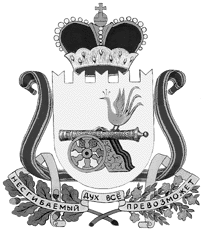 администрация муниципального образования«Вяземский район» смоленской областираспоряжениеот 20.04.2018 № 163-рВ соответствии со ст. 12 Федерального закона от 19.06.2004 № 54-ФЗ                  «О собраниях, митингах, демонстрациях, шествиях и пикетированиях», рассмотрев поступившее на имя Главы муниципального образования уведомление о намерении провести публичное мероприятие, в целях оказания организатору публичного мероприятия содействия в проведении данного мероприятия:Назначить уполномоченным представителем Администрации муниципального образования «Вяземский район» Смоленской области на публичное мероприятие 01 мая 2018 года с 10:00 до 12:00 часов по адресу: Смоленская область, г. Вязьма, пл. Советская, д. 2а, у входа в ДК «Центральный (начало движения колоны от Привокзальной площади, далее колона проследует по маршруту: улица Красноармейское шоссе - улица 25 лет Октября - поворот налево по улице Парижской Коммуны - поворот направо на пл. Ефремова - поворот налево по улице Ленина - площадь Советская - памятник В.И. Ленину) Цуркова Сергея Витальевича - начальника управления жилищно-коммунального хозяйства, транспорта и дорожного хозяйства. Контроль за исполнением данного распоряжения возложить на заместителя Главы муниципального образования «Вяземский район» Смоленской области О. М. Лукину. И.п. Главы муниципального образования «Вяземский район» Смоленской области                                                В.П. БеленкоО    назначении    уполномоченного представителя        Администрации муниципального           образования «Вяземский     район»  Смоленскойобласти на публичное мероприятие 